sing4me.net – Chorus/Organization Promo Materials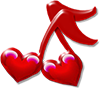 See the website for printed materials and graphics to download or you can copy+paste them from the doc file.Singing Valentines can be a major source of income for your organization. Your chapter gets about 40% of the net proceeds for the order.The chapter of the quartet that delivers the Singing Valentine gets the other 60%.Orders which do not designate a chapter to receive credit for the sale are put into a pool and the proceeds are shared among the chapters in proportion to the quartet hours contributed by each chapter.Order Form:  encourage buyers to enter the order online and pay with a credit card.  If you fill in the paper form, give it with the payment to one of our team or your Chapter Singing Valentine Rep to enter online. Please note the name or order number and the seller on the check or payment envelope so we can credit your chapter/quartet/organization with the order.Flyers:  a PDF is available from the website. Print your own and post them anywhere you can – grocery stores, coffee shops, restaurants, social clubs. Email the PDF to your friends and family and everyone in your email address book. You can even edit the .doc and substitute your own contact info!Business Cards:  already printed available from one of the team or you can print the latest from the website. Carry a supply with you and hand them out to interested persons. Ask if you can leave a small stack at the cash register of your favorite stores and restaurants. You can hand out your own as well.Press Release:  send it to anyone or any media outlet that can announce or promote Singing Valentines.Email Signature:  Add a promotional note telling people about Singing Valentines - below is a sample.  Visit the website or email us for an electronic copy which has “Singing Valentine” in red, Script MT Bold font, and has the hyperlinks to our website or use the graphic below. Videos, YouTube or Facebook: Add a links to all your promotional materials. Email the SINGLE flyers to your friends. On Facebook, do a sSearch for Twin Cities Singing Valentines. A video is on the home page.Quartet Promotions:  if you’re in a quartet, consider going out to places to promote Singing Valentines with a teaser/sampler song or two. Encourage new quartets to try it: Let us know of opportunities to send a quartet to promote Singing Valentines. If you have breakfast every Saturday at the same place, ask them if they’d like someone to sing for their patrons on Valentines morning. They can advertise it as a special Valentine Treat or Celebration to bring in customers for that morning. Offer them our 20-minute package.Graphics and SamplesNOTE: Font is Script MT Bold and the URL has 2 capital letters in it when advertising.Questions?     info@sing4me.net or CALL  612-470-8540[2UPDATE-BJH]DoubleHeart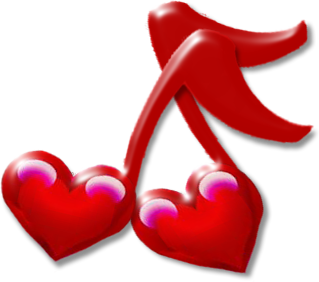 Send a Singing Valentine  a unique memory that lasts all yearwww.Subg4Me.net or call 612-470-8540 to place an order or leave an email reminder.Send a Singing Valentine  a unique memory that lasts all yearwww.Subg4Me.net or call 612-470-8540 to place an order or leave an email reminder.DoubleHeartSend a Singing Valentine  ato that someone special!A unique memory that lasts all year.Go to www.Subg4Me.net or call 612-470-8540 to place an order.Send a Singing Valentine  ato that someone special!A unique memory that lasts all year.Go to www.Subg4Me.net or call 612-470-8540 to place an order.Red on White
or White on Red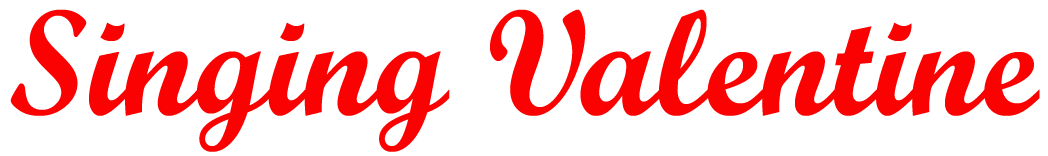 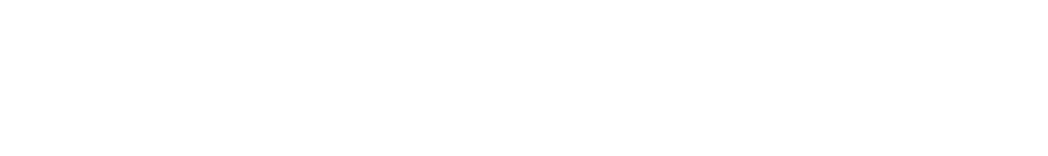 Copy the .jpg if you don’t have the font.See the website
Logo page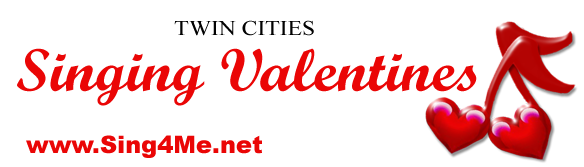 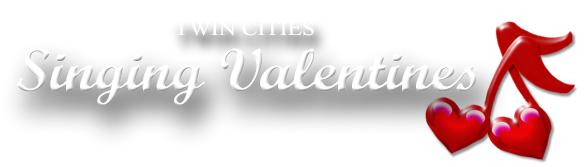 